24.3. Opakování - na otázky odpověz písemně dozadu do sešitu:1. Napiš, co to jsou deriváty uhlovodíků? Vznikají z molekuly uhlovodíku nahrazením jednoho nebo více atomů vodíku jedním atomem nebo skupinou atomů = charakteristická skupina2. Jmenuj 3 halogenderiváty z našeho běžného života a napiš jejich využití.Chlormetan – v lékařství k místnímu znecitlivění, náplň do chladících zařízeníTrichlormetan – rozpoštědlo tukůTetrafluoreten – teflon (odolný plast)3. Napiš strukturní vzorce následujících sloučenin:a) 3- chlorbutan	 	     H  H  H  H            	     │   │  │   │			H─C─C─C─C─H			     │   │   │  │     H  H  Cl Hb) cyklopentan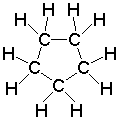 c) 2,3- dibromheptan			     H  H  H   H  H  H  H            	     │   │  │    │   │  │  │			H─C─C─C─ C─C─C─C─H			     │   │   │   │  │   │  │     H  Br  Br H H   H  Hd) 1,4 – difluorhexan			     H  H  H  H  H  H            	     │   │  │   │  │  │			H─C─C─C─C─C─C─H			     │   │   │  │  │   │     F  H   H  F  H  H4. Napiš, jakou charakteristickou skupinu mají alkoholy. ─OH5. Uveď jakou koncovku mají alkoholy- zakončení -ol